                      BO’NESS COMMUNITY COUNCIL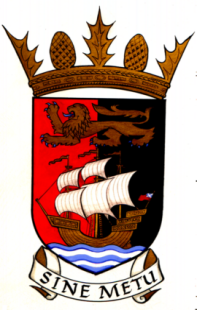 Minutes of the meeting held on 11th May, 2022Bo’ness Library - Large Meeting Room 7pmWelcomeMadelene welcomed everyone to the meeting and asked all to introduce themselves to our newly elected Falkirk Councillor Stacey Devine.SederuntMadelene Hunt (Convenor), Lennox Ainslie, Stuart McAllister, Val Spowart, Brian Laird, Austin Reid.In attendance: Newly elected Falkirk Councillor Stacey Devine.Apologies for AbsenceWendy Turner, Gaele McFarlane, Stephen Baird.Non-attendance: Councillor Lynn Munro, Councillor David Aitchison, Owen Griffiths, Ashley Sneddon.  Minutes of the 13th of April 2022 meetingMinutes were accepted as read.Matters ArisingAmend minutes to confirm that Stuart McAllister was absent from the previous meeting.McLaren Trophy - conditional date for presentation is Saturday 11th June TBC.Linlithgow Community Council - Madelene contacted them by email and 2 or 3 from Bo’ness are due to meet with their chairperson.  Councillor Devine is up to speed with the situation at Falkirk Council. Madelene agreed to contact the Development Director Malcolm Binnie.Police Report - No Police report, Madelene did contact them in advance and notified them that we would be in the Meeting Room above the Library.ReportsCouncillor Devine - Glad to be present at her first BCC meeting and hopes she can provide valuable input when required.  Noticed lots of rubbish lying behind Thirlestane area and took photographs of it and will report back to Falkirk Council.Brian Laird - Reported refuse still lying in the close between Pozzo’s and Farmfoods. Councillor Devine will check on her way home and see if this is still there and photograph any evidence.Cemetery - Apparently the bins are supposed to be empty by now.  Councillor Devine stated that the more letters and emails of objection that are received then the better chance of action regarding complaints about the poor state of the roads all over the town.Len Ainslie - Fair Appeals, many of you will have received an envelope through your letterbox with details how to donate to the Appeals Committee.  Also, programme:Full Page £90, Half £55, Quarter £35.Planning - Stuart reported that there had been the following planning applications for Bo’ness.Application No: 		P/22/0134/FULApplication Type: 	Planning PermissionProposal:			Construction of 5 dwellinghousesLocation:			Land to the North of 44 Drum Farm Lane, Bo’nessApplicant:			Mr. Gregor RobertsonApplication No:		P/22/0198/FULApplication Type:	Planning PermissionProposal:			Single storey extension to existing forecourt buildingLocation:			Crossroads Garage, Dean Road, Bo’ness EH51 0DLApplicant:			Motor Fuel LimitedCorrespondence - none.AOCBMeeting closed 8.15pm